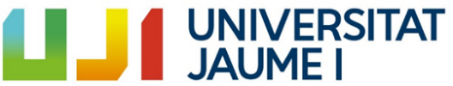 PROPUESTA DE TESIS DOCTORALPROGRAMA DE DOCTORADO EN PAZ, CONFLICTOS Y DESARROLLOSolicitante:Director o directora de tesis: Título propuesto de la tesisResumenAdecuación del proyecto a las líneas de investigación del programa. Justificación de la adecuación de la propuesta de tesis al perfil de la persona solicitante:Motivación personal por el tema elegido. Publicaciones de la persona solicitante relacionadas con el ámbito de investigación de la tesisParticipación en congresos, jornadas y actividades académicas en el ámbito de investigación de la tesis